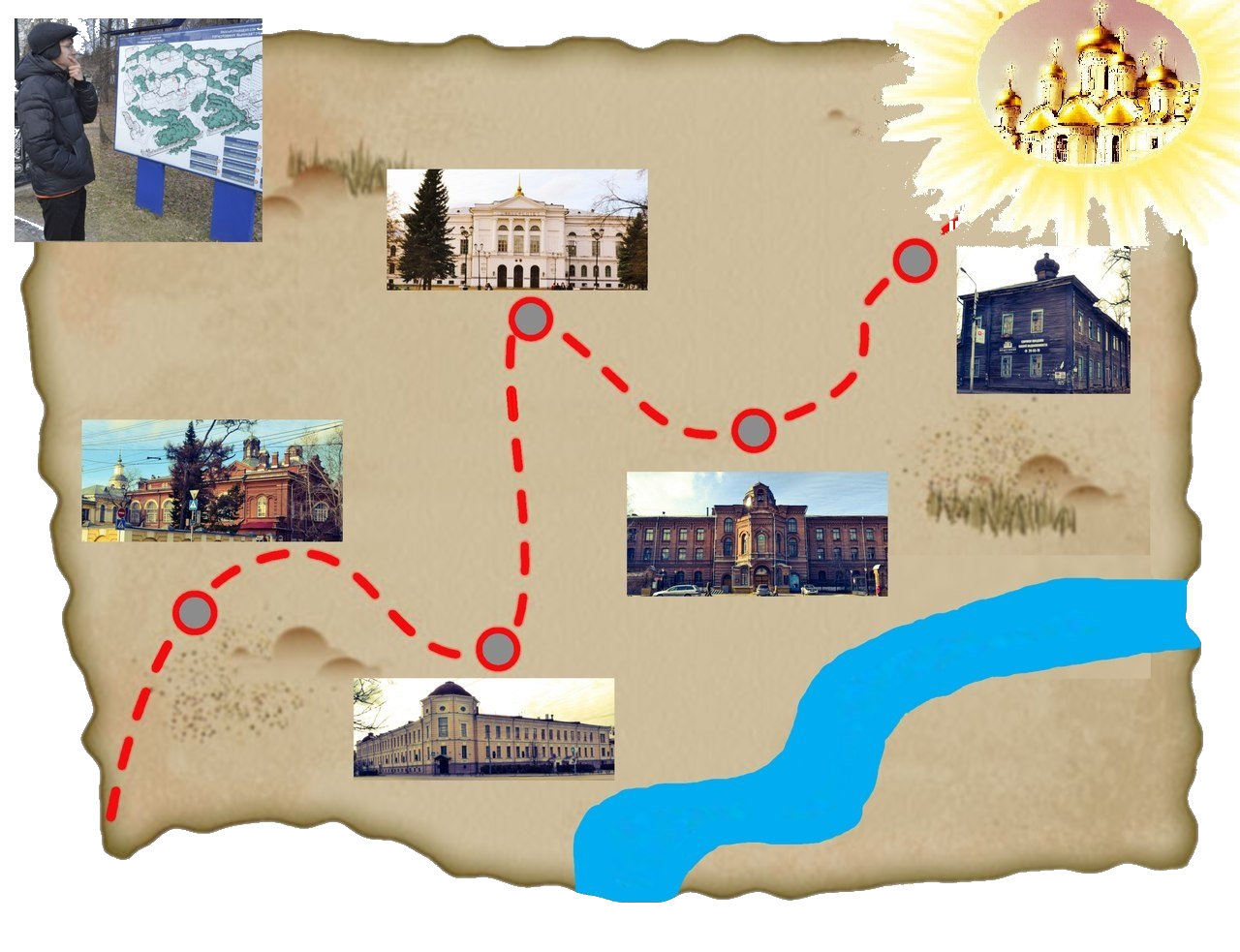 Квест «Томск православный» в рамках X Макариевских образовательных  чтений «Нравственные ценности и будущее человечества»Региональный этапXXVI Международных Рождественских образовательных чтенийОбычную прогулку по Томску можно превратить в захватывающее путешествие в прошлое, выполнив задания квеста. Что такое квест? Обратимся к словарю: Квест (англ. quest), или приключенческая игра — один из основных жанров компьютерных игр, представляющий собой интерактивную историю с главным героем. Важнейшими элементами игры в жанре квеста являются собственно повествование и обследование, а ключевую роль в игровом процессе играет решение головоломок и задач. А что, если компьютерную технологию оживить и прожить в нашем городе… 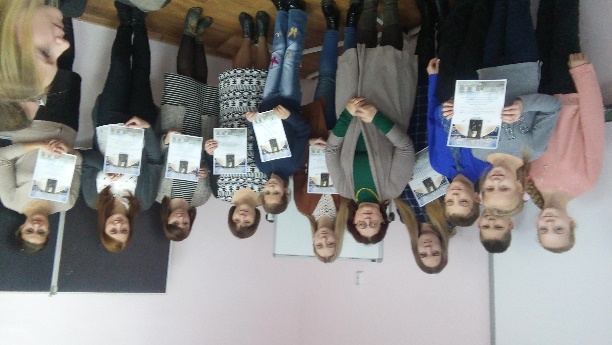 Наш город удивительный, здесь даже каждая неприметная улочка имеет свою историю, а старые дома хранят множество тайн, которые нам и предстояло разгадать.Для составления заданий квеста мы обратились к руководителю паломнической службы Томской Епархии РПЦ, историку и краеведу Кудиновой Ларисе Валерьевне. Лариса Валерьевна помогла составить задания, посвящённые  просветительской и образовательной деятельности архиепископа Макария Невского, его наставлениям и нравственным поучениям.  Начав свою жизненную деятельность как школьный учитель, по сути, он всегда им оставался.  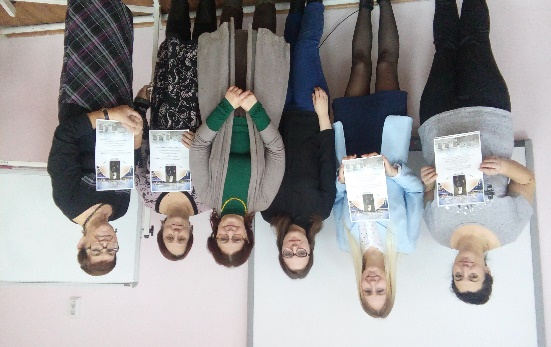 Участники квеста получили задание по электронной почте. А задание было вот какое: 1 загадка.  В 1896 году, при одном из древнейших храмов Томска открылась церковно-приходская школа для мальчиков и девочек. Здание для нее построили братья Кухтерины Алексей, Александр и Иннокентий – преуспевающие купцы и промышленники, тратившие большие суммы на благотворительность. На открытии его, епископ Макарий дал наставление: «… Задача школы не в том только состоит, чтобы сообщить школьникам какие-либо новые воззрения на мир, а в том, чтобы развить в них народное мировоззрение – жизни по вере или благочестии… Кто может научить благочестию? Только тот, кто сам обладает этим. Никто на может передать другому того, чего сам не имеет, нужно чтобы заведующие, учащиеся и воспитывающие сами обладали качествами народного духа: живой и правой верой».  Вопрос: найдите это здание, какие еще дома, построенные семьей Кухтериных вы знаете.2 загадка.  Как вы думаете, выпускникам какого учебного заведения города Макарий Невский сказал приветствие: «Велик труд (……) Но велика и честь его, несмотря на неблестящее его внешнее положение. Им дорожит общество, им дорожит государство, его благословляет Церковь. В руках (……) будущее общество, будущее государство. Оба они, (……) и священник составляют сильнейшее оружие в руках Церкви».Вопрос: о ком и о каком учебном заведении идет речь, где оно находится.3 загадка.  Каждый сентябрь, перед началом учебного года, в Петропавловской церкви проходил молебен для учащихся городских школ и гимназий. Одно из своих обращений к ним святитель Макарий назвал «Где счастье?». В этой речи говориться: «Есть счастье истинное, и есть счастье ложное. Кто ищет богатства, славы, земных удовольствий, тот ищет ложного счастья. Истинное счастье состоит в уверенности, что Бог печется о нас… Счастье не вне нас находиться, а внутри нас: там его искать и нужно. Если там нет его, то нигде не найдешь его. Чтобы быть счастливым надо быть благочестивым. Злые люди, несмотря на свою веселость, внутренно, в душе своей, лишены мира и спокойствия, каким обладают праведники».  Вопрос: В каких зданиях города в начале ХХ века размещались гимназии и школы, найдите из них любые два.4 загадка. При закладке новых зданий этого учебного заведения архиепископ Томский Макарий перед его воспитанницами ставил такую серьезную задачу: «…своей жизнью показать, что можно быть добрыми чадами церкви, …  в звании хозяек дома, матерей, учительниц и воспитательниц, своей твердостью в правилах христианского воспитания служить добрым назидательным примером в среде светского общества, и среди простого народа…». Еще в одном своем наставлении воспитателям и воспитанницам он дал духовный совет, который полезно знать и нам: «В деле воспитания недостаточно передать правила внешнего благочестия. Для устойчивости в добрых правилах нужно, чтобы питомец заранее, еще до вступления в юношеский возраст возымел решимость всегда быть верным этим навыкам в добре, чтобы он сознательно связал себя обетом последовать Христу, быть верным ему, сочетаться ему в духе любви. Ни доброе семейное воспитание, ни благополучная школа не предохранят молодого человека от увлечения соблазнами, если он не приучит сам себя беречь, сам себя нудить ко всякому добру. Кто умеет возбуждать в детях решимость убегать всякого соблазна и нудить себя ко всякому добру, тот узнал тайну воспитания детей».Вопрос: где находятся «старое» и «новое» здания этого учебного заведения?  5 загадка.  В день тезоименитства императора Николая II, в нашем городе произошло одно из важнейших событий в истории.   На торжественном молебне, ему посвященном епископ Макарий произнес приветственное слово: «… Последней по времени милостью его величества было устроение в нашем городе 	(…… ……), усвоению этому учреждению имени его величества…  Изучающие законы сочетания меры, веса, чисел и форм как законы техники, да не пренебрегают изучением законов нравственного изящества, но да заботятся проводить их в жизнь во благо нашего города и страны».Вопрос: какое это учебное заведение?Итак, прочитав загадки, участники отгадывали, какие здания являлись ключевыми точками квеста, сами составляли свои маршруты и определяли направления движения. Найденные здания участники фотографировали. Фотографии оформляли  в презентации, снимали фильмы   и  присылали на адрес МАУ ИМЦ. Очень сложно было определить лучшие работы, ведь каждый участник, каждый автор работ с душой отнёсся к оформлению своего маршрута.Итоги квеста «Томск православный»1 место  команда «Дзержинцы» МАОУ СОШ №65 в составе:- Аплиной Валентины Викторовны- Ивановой Натальи Викторовны- Жердевой Ирины Александровны- Жалдыбаевой Зарины Сартайкызы- Гладкой Татьяны Павловны - Маткиной Анастасии Александровны- Черногривовой Раисы Васильевныкоманда МАОУ СОШ №11 им. В.И.Смирнова  в составе:- Вильт Анастасии Николаевны, учителя-логопеда- Вильт Ирины Викторовны, учителя начальных классов- Беликовой Любови Ивановны, учителя начальных классовВоронкины Тимофей и Снежана, обучающиеся МАОУ СОШ №5 им.А.К.Ерохинакоманда педагогов МАДОУ №85 в составе:- Весниной Ольги Александровны- Бутовой Оксаны Петровны- Иваницкой Галины Васильевны- Захаровой Юлии Ивановны- Кузнецовой Елены Иосифовны- Галяутдиновой Галины Александровныкоманда педагогов МБДОУ №62 в составе:- Шараповой Е.О., воспитателя- Даровских Т.В., учителя-логопеда- Блиновой И.В., учителя-логопеда- Мрако Е.В., воспитателя- Углицких Е.К., воспитателя команда МАДОУ №8 в составе:- Леоновой Т.А.- Глотовой Е.Н.- Малиновской О.Ю.- Семёновой С.М.- Довганенко Л.А.- Иксановой Н.Г.- Оспановой Н.О.команда МАДОУ №134 в составе:- Маточкина Александра, воспитанника- Лузиной Полины, воспитанницы- Седюкова Максима, воспитанника- Скляровой Алисы, воспитанницы- Маликовой Елены Владимировны,  воспитателя- Лежниной Елены Германовны, воспитателякоманда студентов ТГПК в составе:- Ананьеной Олеси- Горожанкиной Полины- Пуспешовой Полины- Коурдаковой Алёны- Пеньчук Вероники- Сутть Марии- Файт Натальи2 местокоманда МБДОУ №88 в составе:- Абрамовой Татьяны, воспитателя- Клоповой Елены Анатольевны, воспитателякоманда МАДОУ №134 в  составе:- Милькиной Виктории, воспитанницы- Кулакова Севастьяна, воспитанника- Егоровой Екатерины, воспитанницы- Милькина А.Б., родителя- Кулаковой А.Н., родителя- Статиной В.Г., родителя- Маточкиной М.И., педагога- Абакумовой Е.В., педагога- Соломатовой Н.В., педагогакоманда МАДОУ №134 в составе:- Афанасьевой Анастасии, воспитанницы- Балыкина Ивана, воспитанника- Венгуро Н.А., педагога- Крыловой И.П., педагогакоманда №2 МАДОУ №8команда учителей иностранных языков МАОУ гимназии №18 в составе:- Ахметшиной Вероники Сергеевны- Гетц Натальи Борисовны- Гауэр Марии Сергеевны- Солонщиковой Марины Геннадьевны- Петруниной Анастасии Александровны- Шиц Юлии Николаевны- ищенко Александры Сергеевны- Ярощук Александры Васильевныкоманда педагогов МАОУ СОШ №5 им.А.К.Ерохина в составе:- Кухта Ларисы Александровны- Приваловой Людмилы Юрьевны- Талейкиной Ирины Юрьевны- Габриэлян Марины Эдуардовны- Гришаевой Светланы Евгеньевныкоманда МАОУ СОШ №12 в составе:- Брагиной Алёны Валериевны, старшей вожатой- Драчёвой Ирины Петровны, учителя математики- Думцевой Евгении Викторовны, педагога дополнительного образования- Коневой Юлии Борисовны, учителя информатики- Соколовой Марины Александровны, учителя историикоманда 1Д класса МАОУ СОШ №28 (руководитель Бянкина Т.И.)команда 4А класса МАОУ СОШ №32 в составе:- Дьяченко Андрея- Ефимовой Екатерины- Булычёвой Марии- Кисиля Константина- Завьяловой Натальи Александровны, учителя начальных классовкоманда 4Б класса МАОУ СОШ №28 в составе:- Гончаровой Ангелины- Дементьевой Елены- Абдуллаева Павла- Гончаровой Юлии Олеговны, родителя- Москалёвой Н.А., учителя начальных классовкоманда МАОУ СОШ №14 им. А.Ф.Лебедева в составе:- Хашиевой Шафии- Шубиной Полины- Круковской Виктории- Крутиковой Надежды Викторовны, педагога-библиотекаря- Сунгоровой Марии Сергеевны, педагога-библиотекаря- Кривобоковой Марии Сергеевны, социального педагогакоманда обучающихся МАОУ лицея №51 (руководитель Широкова Светлана Александровна)команда МАОУ СОШ №19 в составе:- Скрипниченко Л.А., учителя МХК- Стародубцевой Н.И., учителя начальных классовкоманда обучающихся ОГБПОУ Томского аграрного колледжа, группа П-120 (руководители Дирко Ю.П., преподаватель обществознания, Пирогов В.А., преподаватель истории)	3 место команда 5В класса МАОУ СОШ №54команда обучающихся Воскресной школы Храма Владимирской иконы Божией Матери г.Северска (руководители Шингарёва Е.С., Степанова О.А.)команда обучающихся МАОУ гимназии №55 им.Е.Г.Вёрсткиной в составе:- Усановой Софьи- Усанова Михаила- Бахновой Александры- Ладыгиной Надежды- Каричевой Елизаветы- Усановой Ольги Константиновны, библиотекаря команда НОУ «Католическая гимназия г.Томска»Шельгорн Варвара, воспитанница МАДОУ №134- Иноземцева Татьяна Геннадьевна, воспитателькоманда педагогов МАДОУ №2Победители номинации «Исследователи истории г.Томска»команда воспитателей МАДОУ №99 в составе:- Кузнецовой Евгении Сергеевны- Огибаловой Ольги Александровныкоманда воспитателей МАДОУ №99 в составе:- Сидоровой Екатерины Николаевны- Кирьяновой Ирины Анатольевныкоманда воспитанников МАДОУ №88 в составе:- Чайковской Дарьи- Маркова Павла- Куклиной Виктории- Долгановой Дарьи- Клоповой Елены Анатольевны, воспитателякоманда МАОУ СОШ №28 в составе:- АверкинКирилла- Вдовиной Татьяны- Аверкиной Г.Н., родителя- Тарабриной Ю.А., родителя- Земской Елены Александровны, учителя начальных классов команда 1Г класса МАОУ СОШ №28 в составе:- Абдугаппаровой Гулсанам- Крыжановской Софьи- Патифонова Ильи- Перемитина Семёна- Павловой Ирины Алексеевны, учителя начальных классовкоманда 2Б класса МАОУ СОШ №28  (руководитель Прахт Елена Васильевна, учитель начальных классов)команда 5Г класса МАОУ СОШ №28 в составе:- Овсянникова Кирилла- Данильцева Глеба- Михайлова Максима- Вихревой Ольги Александровны, учителя истории, обществознания, ОДНКР и ОРКиСЭ)команда  9А класса МАОУ СОШ №50 в составе:- Щепёткиной Арины- Кашаевой Евы- Куличенко Татьяны АлександровныИгнатьева Лилия Аркадьевна, воспитатель МАДОУ № 5Победители номинации «Моё маленькое открытие истории г.Томска»команда МАДОУ №134 в составе:- Маточкина Александра- Лузиной Полины- Седюкова Максима- Скляровой Алисы- Маликовой Елены Владимировны, воспитателя- Лежниной Елены Германовны, воспитателякоманда 4Г класса МАОУ гимназии №56 в составе:- Лугачёвой Снежаны- Рублёвой Евы- Карпачёвой Софии- Донскова Данила- Швенк Алины- Пономарёвой Валерии- Крупиной Екатерины- Щербо Екатерины- Сирота Маргариты- Кравцова Владислава- Борисовой Вероники- Пашковой Любови Константиновны, учителя начальных классов- Швенк Алёны Валериевны, учителя математикикоманда 7В класса МАОУ СОШ №19 в составе:- Лобажевич Полины- Маковской Снежаны- Богомоловой Ирины Сергеевны, учителя –логопеда, учителя истории, обществознания, ОДНКНР и ОРКиСЭ)Победители номинации «Знатоки истории г.Томска»Анна Викторовна Стерляжникова, учитель русского языка и литературы МАОУ СОШ №19команда воспитанников МАДОУ №85 в составе:- Ковалёвой Ирины- Чикатковой Алёны- Янученко Татьяны- Колеговой Татьяны- Байло Мариныкоманда МАДОУ №134 в составе:- Маточкина Александра- Маликовой Елены Владимировны, воспитателя- Лежниной Елены Германовны, воспитателякоманда ЧОУ гимназии «Томь» в составе:- Заюковой Валерии- Лелюк Анны- Брянцевой Алисы- Бизиной Натальи Владимировны, учителя истории, обществознания- Якушиной Светланы Николаевны, учителя английского языкакоманда учителей начальных классов МАОУ СОШ №15 им. Г.Е.Николаевой в составе:- Бочаровой Светланы Владимировны- Тихоновой Людмилы Александровны- Сутягиной Марины Викторовны- Сухушиной Елены ИгоревныПобедитель номинации «Лучшее представление маршрута»команда МАОУ СОШ №11 им. В.И.Смирнова  в составе:- Вильт Анастасии Николаевны, учителя-логопеда- Вильт Ирины Викторовны, учителя начальных классов-Беликовой Любови Ивановны, учителя начальных классовПобедитель номинации «IT-команда»команда учителей начальных классов МАОУ ООШ №27 им. Г.Н.Ворошилова в составе:- Сковпень Натальи Евгеньевны- Илюшиной Алёны АлександровныПобедитель номинации «Электронная книга»команда обучающихся МАОУ лицея №51 (руководитель Широкова Светлана Александровна)Победители  номинации «Дружная команда»команда воспитателей  МАДОУ №96 в составе:- Гартман Е.П.- Сизовой Н.Н.- Марковой И.Н.- Толстобровой Е.А.- Исаевой Н.Н.- Репидо Н.И.- Сен Т.М.- Тарабаровой Н.А.- Лукашевой В.В.команда 9А и 11Б классов МАОУ СОШ №19  (руководители Гершенева Т.В., учитель истории, Дягилева И.В., учитель биологии)команда обучающихся ОГБПОУ КИПТСУ в составе:- Ивановой Анны- Лосева Марка- Вершининой Екатерины- Покровской Полины- Лысовой Анастасии- Михеевой И.В., педагога-психологакоманда МАДОУ №134 в составе:- Исаевой Елизаветы- Огинской Марии- Исаева Андрея Сергеевича, родителя- Жабиной Светланы Юрьевны,  воспитателя- Бовкун Натальи Петровны,  воспитателякоманда педагогов МАДОУ №86 в составе:- Бабченко М.В.- Ермолаевой Ю.А.- Ефановой Е.И.- Карасик Н.В.- Каминской Е.Н.- Никитиной Т.И.- Самохваловой Е.В.- Шумихиной У.В.команда педагогов МБОУ прогимназии «Кристина» в составе:- Нозаревой Е.Ю.- Скрипник О.Н.- Галкиной Н.Ю.- Жуковой Е.В.- Дворниченко Л.М.- Седых М.А.- Пьянковой О.Ю.команда педагогов МАДОУ №60 в составе:- Сафьянниковой Е.А.- Борисовой Н.Ф.- Фарузалиевой С.Я.- Пушкарёвой М.С.- Ефимовой Г.И.Победители  номинации «Отличная презентация»команда педагогов МАДОУ №86 в составе:- Самсоновой Т.Е.- Сергеевой Ю.А.- Колбунцовой К.Е.- Назиной Л.А.- Поляковой А.О.- Рыболовой Г.В.- Назиной Н.Н.- Терещенко О.А.Спасибо всем участникам Квеста!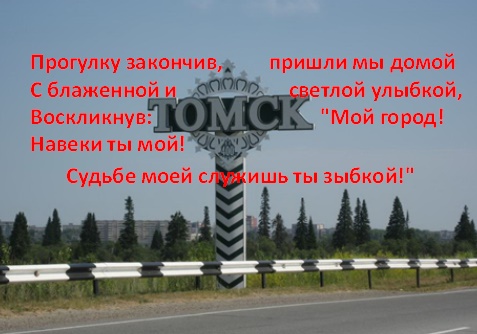 